CV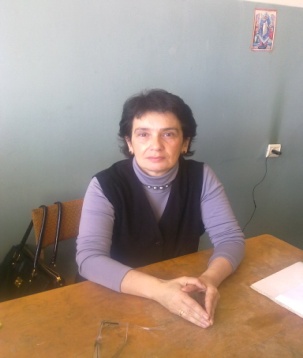                                     ნინო ნადირაძემისამართი: ქ. თელავი ღვთისმშობლის ქ. №15                                            ტელ: 570 105 220				   571-89-80-08                                                                     E- mail:  datotelavski@mail.ruდაბადების თარიღი: 1959წ. 26 იანვარიდაბადების თარიღი: თელავი, საქართველოოჯახური მდგომარეობა: დაოჯახებულიგანათლება:  1966 _ 1976 წელი _ ქ. თბილისის ი. ჭავჭავაძის სახ. 23-ე საშ. სკოლა1979-1984 წლები თბილისის სასოფლო-სამეურნეო ინსტიტუტის აგრონომიული ფაკულტეტი                  სპეციალობა _ აგრონომია                  კვალიფიკაცია _ სწავლული აგრონომი       შრომითი საქმიანობა08.04.1980 _ 15. 09. 1987 წლები _ ქ. თბილისში “მთავარსაქწყალმშენი”სპეციალისტი16.09.1987 წლიდან - 1.01.2014 წ-მდე თელავის ი. გოგებაშვილის სახელობის სახელმწიფო უნივერსიტეტის ბიოლოგია-ეკოლოგიის კათედრის ლაბორანტი1.01.2014 წ-დან დღემდე  საგამოცდო ცენტრის სპეციალისტი                კომპიუტერის ცოდნა               MS Office 98-2000-XP(Word,Excel, Enternet Explorer)                ენები               ქართული -- მშობლიური               რუსული -- თავისუფლად               ფრანგული -- საშუალოდNameNino NadiradzeAddress:         N15 Gvtismshobeli  str, 2200 Telavi, GeorgiaMobile Phone: + 995  571 898 008;                                     +995 570 105 220E- mail:  datotelavski@mail.ruDate of birth:  26th of January 1959Place of Birth: Telavi, GeorgiaMarital status: MarriedEducation/Qualification:1966-1976  №23  Ilia Chavchavadze  Secondary School , Tbilisi , Georgia1979-1984 Tbilisi Agricultural Institute                        Faculty - Agronomy                       Degree-  Learned  AgronomistWork Experience:Specialist - LTD ,, Mtavarsaktskalmsheni’’ 16.09.1987-01.01.2014  The Laborer of  Faculty of  Biology-Ecology at Iakob Gogebashvili Telavi State University.01.01.2014- till today Specialist of the Examination CenterComputer skills:MS  Word, MS Excel, Internet ExplorerLanguages:Georgian- NativeRussian – FluentlyFrench – Average